首届亚洲质量功能展开与创新研讨会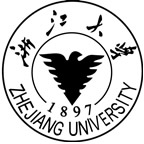 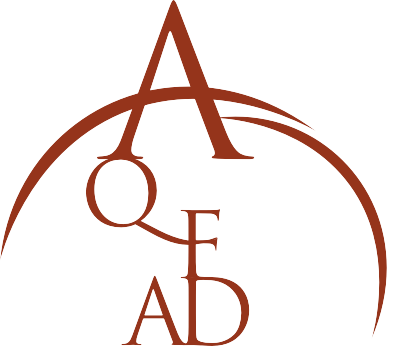 暨第三届中国QFD与创新论坛中国•杭州 2016年9月27-28日参 会 回 执 单注：请将此表于2016年9月15日前通过电子邮件反馈至邮箱：AsiaQFDAssociation@126.com联系人肖老师0571-88236275、唐老师18858260101。 单位名称单位名称参会人数单位地址单位地址联系人部门、职务部门、职务手  机邮  箱邮  箱电  话酒店预订住宿要求杭州威斯·希顿大酒店□ 标间 260元（协议价，含早）  □合住 130元（协议价，含早）杭州市西湖区古墩路707号（古墩路与申花路交叉口往北300米）如自行预订请致电0571-28291111，标间门市价358元/晚杭州威斯·希顿大酒店□ 标间 260元（协议价，含早）  □合住 130元（协议价，含早）杭州市西湖区古墩路707号（古墩路与申花路交叉口往北300米）如自行预订请致电0571-28291111，标间门市价358元/晚杭州威斯·希顿大酒店□ 标间 260元（协议价，含早）  □合住 130元（协议价，含早）杭州市西湖区古墩路707号（古墩路与申花路交叉口往北300米）如自行预订请致电0571-28291111，标间门市价358元/晚酒店预订入住日期：                退房日期：            总计（ ）天入住日期：                退房日期：            总计（ ）天入住日期：                退房日期：            总计（ ）天入住日期：                退房日期：            总计（ ）天参会费用每位参会人员需缴纳会议费，8月20日前注册者1880元/人，8月20日后注册者2280元/人，论文发表者1500元/人。含资料费、论文集编印费、餐费、茶点、纪念品及活动费用等。优惠：3人以上参会费用享受9.5折优惠。每位参会人员需缴纳会议费，8月20日前注册者1880元/人，8月20日后注册者2280元/人，论文发表者1500元/人。含资料费、论文集编印费、餐费、茶点、纪念品及活动费用等。优惠：3人以上参会费用享受9.5折优惠。每位参会人员需缴纳会议费，8月20日前注册者1880元/人，8月20日后注册者2280元/人，论文发表者1500元/人。含资料费、论文集编印费、餐费、茶点、纪念品及活动费用等。优惠：3人以上参会费用享受9.5折优惠。每位参会人员需缴纳会议费，8月20日前注册者1880元/人，8月20日后注册者2280元/人，论文发表者1500元/人。含资料费、论文集编印费、餐费、茶点、纪念品及活动费用等。优惠：3人以上参会费用享受9.5折优惠。费用总额□ASQFD论坛（一般）     □ASQFD论坛（论文作者）合计金额（参会会费+酒店住宿）：            元□ASQFD论坛（一般）     □ASQFD论坛（论文作者）合计金额（参会会费+酒店住宿）：            元□ASQFD论坛（一般）     □ASQFD论坛（论文作者）合计金额（参会会费+酒店住宿）：            元□ASQFD论坛（一般）     □ASQFD论坛（论文作者）合计金额（参会会费+酒店住宿）：            元费用缴纳可在报到时缴纳现金或在报到前一周将费用汇至指定账户。□现金         □汇款   （注明“QFD研讨会”）可在报到时缴纳现金或在报到前一周将费用汇至指定账户。□现金         □汇款   （注明“QFD研讨会”）可在报到时缴纳现金或在报到前一周将费用汇至指定账户。□现金         □汇款   （注明“QFD研讨会”）可在报到时缴纳现金或在报到前一周将费用汇至指定账户。□现金         □汇款   （注明“QFD研讨会”）官方指定汇款账户户名：杭州浙达企业管理咨询有限公司    开户行：交通银行杭州莫干山路支行 帐号：331066170018800002324户名：杭州浙达企业管理咨询有限公司    开户行：交通银行杭州莫干山路支行 帐号：331066170018800002324户名：杭州浙达企业管理咨询有限公司    开户行：交通银行杭州莫干山路支行 帐号：331066170018800002324户名：杭州浙达企业管理咨询有限公司    开户行：交通银行杭州莫干山路支行 帐号：331066170018800002324发票开具单位：税号：开户行：                          账号：地址及电话：项目：  □会议费   □培训费发票邮寄地址及联系人、电话：单位：税号：开户行：                          账号：地址及电话：项目：  □会议费   □培训费发票邮寄地址及联系人、电话：单位：税号：开户行：                          账号：地址及电话：项目：  □会议费   □培训费发票邮寄地址及联系人、电话：单位：税号：开户行：                          账号：地址及电话：项目：  □会议费   □培训费发票邮寄地址及联系人、电话：